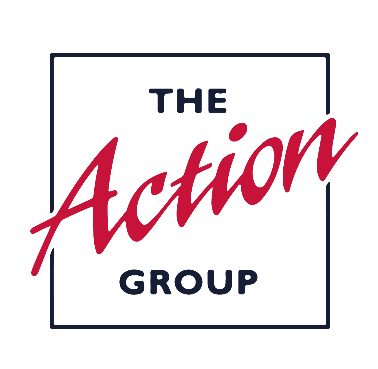 SELF DECLARATION FORMPRIVATE AND CONFIDENTIALHave you read the guidance notes at the back of this form?SELF DECLARATION FORMPRIVATE AND CONFIDENTIALHave you read the guidance notes at the back of this form?Name:Name:Post applied for: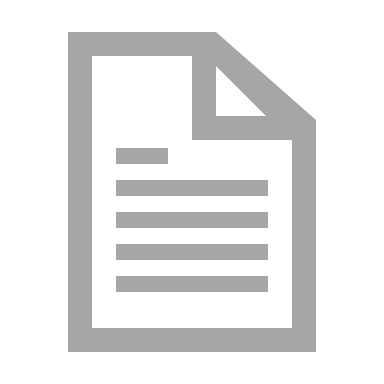 It is the policy of The Action Group that all applicants to posts which involve contact with or access to sensitive information regarding children, young people or vulnerable adults are   required to complete a self-declaration form.It is the policy of The Action Group that all applicants to posts which involve contact with or access to sensitive information regarding children, young people or vulnerable adults are   required to complete a self-declaration form.It is the policy of The Action Group that all applicants to posts which involve contact with or access to sensitive information regarding children, young people or vulnerable adults are   required to complete a self-declaration form.Part A: previous convictions.To be completed for a post that requires a Standard Disclosure Check or PVG Membership.See notes on back page for details of which convictions MUST be declared.Part A: previous convictions.To be completed for a post that requires a Standard Disclosure Check or PVG Membership.See notes on back page for details of which convictions MUST be declared.Part A: previous convictions.To be completed for a post that requires a Standard Disclosure Check or PVG Membership.See notes on back page for details of which convictions MUST be declared.Date(s) of conviction(s):Date(s) of conviction(s):Date(s) of conviction(s):Court(s) where your conviction(s) were heard:Court(s) where your conviction(s) were heard:Court(s) where your conviction(s) were heard:Type of offence(s):Type of offence(s):Type of offence(s):Sentence(s) received:Sentence(s) received:Sentence(s) received:Please give details of the reason and circumstances that led to your offence(s):Please give details of the reason and circumstances that led to your offence(s):Please give details of the reason and circumstances that led to your offence(s):Please give details of how you completed the sentence(s) imposed, (for example did you pay your fine (s) as required; what conditions were attached to your probation/community service/supervised attendance order(s), did you comply with the requirements of your custodial sentence(s).Please give details of how you completed the sentence(s) imposed, (for example did you pay your fine (s) as required; what conditions were attached to your probation/community service/supervised attendance order(s), did you comply with the requirements of your custodial sentence(s).Please give details of how you completed the sentence(s) imposed, (for example did you pay your fine (s) as required; what conditions were attached to your probation/community service/supervised attendance order(s), did you comply with the requirements of your custodial sentence(s).Have any other organisations supported you to work through any of the above issues/difficulties?Have any other organisations supported you to work through any of the above issues/difficulties?Have any other organisations supported you to work through any of the above issues/difficulties?What have you learned from your experience?What have you learned from your experience?What have you learned from your experience?Part B: Details of any disciplinary action relating to behaviour to children and young people, and vulnerable adults.To be completed for any post which requires a Standard Disclosure check or PVG membership.Part B: Details of any disciplinary action relating to behaviour to children and young people, and vulnerable adults.To be completed for any post which requires a Standard Disclosure check or PVG membership.Part B: Details of any disciplinary action relating to behaviour to children and young people, and vulnerable adults.To be completed for any post which requires a Standard Disclosure check or PVG membership.Have you been disciplined because of inappropriate behaviour towards a child, young person or vulnerable adult, which may have harmed them or put them at risk of harm?YES/NOIf YES, please give details.Have you been disciplined because of inappropriate behaviour towards a child, young person or vulnerable adult, which may have harmed them or put them at risk of harm?YES/NOIf YES, please give details.Have you been disciplined because of inappropriate behaviour towards a child, young person or vulnerable adult, which may have harmed them or put them at risk of harm?YES/NOIf YES, please give details.Part C: Police Investigations – this should include any information held by the police even if it did not result in a conviction.To be completed for any post that requires a PVG membership.Part C: Police Investigations – this should include any information held by the police even if it did not result in a conviction.To be completed for any post that requires a PVG membership.Part C: Police Investigations – this should include any information held by the police even if it did not result in a conviction.To be completed for any post that requires a PVG membership.Date of investigation(s):Date of investigation(s):Date of investigation(s):Police Division(s) involved:Police Division(s) involved:Police Division(s) involved:Details of investigation(s):Details of investigation(s):Details of investigation(s):Please give details of the reasons and circumstances that led to your investigation(s):Please give details of the reasons and circumstances that led to your investigation(s):Please give details of the reasons and circumstances that led to your investigation(s):Disposal(s) if known:Disposal(s) if known:Disposal(s) if known:Are you, or have you ever been, known to any Social Work Department/Social Services Department as an actual or potential risk to children?YES/NO (If YES, please provide details)Are you, or have you ever been, known to any Social Work Department/Social Services Department as an actual or potential risk to children?YES/NO (If YES, please provide details)Are you, or have you ever been, known to any Social Work Department/Social Services Department as an actual or potential risk to children?YES/NO (If YES, please provide details)Part D: The Protection of Vulnerable Groups (Scotland) Act 2007To be completed for any post that requires a PVG membership.Part D: The Protection of Vulnerable Groups (Scotland) Act 2007To be completed for any post that requires a PVG membership.Part D: The Protection of Vulnerable Groups (Scotland) Act 2007To be completed for any post that requires a PVG membership.Have you ever been notified that your name has been added to the official lists of those unsuitable to carry out regulated work with EITHER children or vulnerable adults under the Protection of Vulnerable Groups (Scotland) Act 2007?YES/NOHave you ever been notified that your name has been added to the official lists of those unsuitable to carry out regulated work with EITHER children or vulnerable adults under the Protection of Vulnerable Groups (Scotland) Act 2007?YES/NOHave you ever been notified that your name has been added to the official lists of those unsuitable to carry out regulated work with EITHER children or vulnerable adults under the Protection of Vulnerable Groups (Scotland) Act 2007?YES/NOPart E: DeclarationTo be completed by all applicants. It will then be separated from the main form and kept on file.Part E: DeclarationTo be completed by all applicants. It will then be separated from the main form and kept on file.Part E: DeclarationTo be completed by all applicants. It will then be separated from the main form and kept on file.I declare that I have disclosed all unspent or (where necessary) spent criminal convictions within the United Kingdom or abroad as I am obliged to do if applying for a standard disclosure or PVG membership. I give my consent to The Action Group carrying out a PVG or Standard Disclosure check (if appropriate) and to requesting references for the purposes of verifying the replies given in this declaration, including enquiries of any relevant authority. I understand that PVG or Disclosure checks may be repeated at the organisation’s discretion at a later stage of my employment.I agree to inform The Action Group if I am convicted of an offence after I take up any post within the organisation. I understand that failure to do so may lead to immediate suspension of my work with the organisation and/or the termination of my service.I agree to abide by the conditions above and certify that the information contained in this form is true and correct to the best of my knowledge and I realise that false information or wilful omissions may lead to immediate suspension of my work with children/vulnerable adults or the termination of my employment. (Submission of this form via email implies agreement of this declaration unless an explicit statement is made to the contrary.)Name: _____________________________________________________Signed: ________________________________ Date: ______________Please note that any information you give in this form will be managed according to The Action Group’s Data Protection policy.If sending in this self-declaration form via paper copy, we recommend you put it in a separate sealed envelope marked ‘For HR attention only’. Your completed form will only be seen by those individuals in the organisation, who have a responsibility for recruiting staff and volunteers.I declare that I have disclosed all unspent or (where necessary) spent criminal convictions within the United Kingdom or abroad as I am obliged to do if applying for a standard disclosure or PVG membership. I give my consent to The Action Group carrying out a PVG or Standard Disclosure check (if appropriate) and to requesting references for the purposes of verifying the replies given in this declaration, including enquiries of any relevant authority. I understand that PVG or Disclosure checks may be repeated at the organisation’s discretion at a later stage of my employment.I agree to inform The Action Group if I am convicted of an offence after I take up any post within the organisation. I understand that failure to do so may lead to immediate suspension of my work with the organisation and/or the termination of my service.I agree to abide by the conditions above and certify that the information contained in this form is true and correct to the best of my knowledge and I realise that false information or wilful omissions may lead to immediate suspension of my work with children/vulnerable adults or the termination of my employment. (Submission of this form via email implies agreement of this declaration unless an explicit statement is made to the contrary.)Name: _____________________________________________________Signed: ________________________________ Date: ______________Please note that any information you give in this form will be managed according to The Action Group’s Data Protection policy.If sending in this self-declaration form via paper copy, we recommend you put it in a separate sealed envelope marked ‘For HR attention only’. Your completed form will only be seen by those individuals in the organisation, who have a responsibility for recruiting staff and volunteers.I declare that I have disclosed all unspent or (where necessary) spent criminal convictions within the United Kingdom or abroad as I am obliged to do if applying for a standard disclosure or PVG membership. I give my consent to The Action Group carrying out a PVG or Standard Disclosure check (if appropriate) and to requesting references for the purposes of verifying the replies given in this declaration, including enquiries of any relevant authority. I understand that PVG or Disclosure checks may be repeated at the organisation’s discretion at a later stage of my employment.I agree to inform The Action Group if I am convicted of an offence after I take up any post within the organisation. I understand that failure to do so may lead to immediate suspension of my work with the organisation and/or the termination of my service.I agree to abide by the conditions above and certify that the information contained in this form is true and correct to the best of my knowledge and I realise that false information or wilful omissions may lead to immediate suspension of my work with children/vulnerable adults or the termination of my employment. (Submission of this form via email implies agreement of this declaration unless an explicit statement is made to the contrary.)Name: _____________________________________________________Signed: ________________________________ Date: ______________Please note that any information you give in this form will be managed according to The Action Group’s Data Protection policy.If sending in this self-declaration form via paper copy, we recommend you put it in a separate sealed envelope marked ‘For HR attention only’. Your completed form will only be seen by those individuals in the organisation, who have a responsibility for recruiting staff and volunteers.Guidance notes to be included with a Self-Declaration FormGuidance notes to be included with a Self-Declaration FormGuidance notes to be included with a Self-Declaration FormThe information you give in this Self-Declaration Form will support the information we obtain from your application form, references and, where we decide to make an appointment, a Disclosure or PVG certificate. All of these sources of information will help us to make an informed decision about your application.Who must complete the Self-Declaration Form?5 | PageAll job applicants to The Action Group for posts requiring a Standard Disclosure or PVG (Protecting Vulnerable Groups) Scheme membership must complete a self-declaration form. If a post requires a Standard Disclosure or PVG scheme membership, this means that it is exempt from usual protections of the Rehabilitation of Offenders Act 1974 (Exclusions and Exceptions) (Scotland) Order 2003 and so certain types of spent conviction must be disclosed, as well as all unspent ones.Which sections of the form must I complete?The Job Description enclosed with this form should indicate the level of Disclosure check, which will be requested if we decide to invite you to join our organisation.Where the Job Description states that the position requires a Standard Disclosure check you must complete parts A, B, and E of this form.Where the Job Description states that the position requires PVG Scheme membership you must complete parts A,B,C,D,and E of this form.You must also provide identification so that the personal details you provide can be verified. You will be asked to bring these along to any interview.What types of conviction must I disclose?You must disclose all unspent convictions from the UK or abroad, as well as any spent conviction which appears on Disclosure Scotland’s official list of Offences which must always be disclosed. When your Disclosure or PVG certificate is returned it may also contain details of spent convictions on Disclosure Scotland’s list of Offences which are to be disclosed subject to rules. However, it is not necessary for you to include these on this form prior to your official certificate being issued.This can be a confusing subject and so we recommend that you look at https://www.mygov.scot/about-disclosure-scotland/ for further advice. Alternatively, the HR department can provide copies of both lists mentioned above on request.Who gets to read the Self-Declaration Form?If submitting the self-declaration form via paper copy, it should be sealed in the white envelope provided to ensure its confidentiality. If submitting via email, it should be sent direct to recruitment@actiongroup.org.uk. This will ensure that only authorised members of staff involved in the recruitment process are able to see it.Should you be successful at interview the form will be reviewed. If it contains records of previous convictions or other relevant information you will be given the opportunity to discuss these with a senior member of staff prior to a final decision being made about your application.What happens to the Self Declaration Form after a decision has been made on my application?If you are unsuccessful the Self-Declaration form will remain with your application for a period of six months and then disposed of securely.If you are successful, Disclosure/PVG checks will then be requested. The Self-Declaration Form and Disclosure/PVG certificate will then be retained by us until a decision has been made on your application. Usually, these forms and certificates will be destroyed after 90 days. However, part E of the declaration form and any PVG certificate will be kept on your HR file for the duration of your employment.What happens if I do not wish to complete a Self- Declaration Form?In accordance with our policy and guidelines you will not be allowed to work in a “care” position or any which includes access to sensitive information within our organisation.The information you give in this Self-Declaration Form will support the information we obtain from your application form, references and, where we decide to make an appointment, a Disclosure or PVG certificate. All of these sources of information will help us to make an informed decision about your application.Who must complete the Self-Declaration Form?5 | PageAll job applicants to The Action Group for posts requiring a Standard Disclosure or PVG (Protecting Vulnerable Groups) Scheme membership must complete a self-declaration form. If a post requires a Standard Disclosure or PVG scheme membership, this means that it is exempt from usual protections of the Rehabilitation of Offenders Act 1974 (Exclusions and Exceptions) (Scotland) Order 2003 and so certain types of spent conviction must be disclosed, as well as all unspent ones.Which sections of the form must I complete?The Job Description enclosed with this form should indicate the level of Disclosure check, which will be requested if we decide to invite you to join our organisation.Where the Job Description states that the position requires a Standard Disclosure check you must complete parts A, B, and E of this form.Where the Job Description states that the position requires PVG Scheme membership you must complete parts A,B,C,D,and E of this form.You must also provide identification so that the personal details you provide can be verified. You will be asked to bring these along to any interview.What types of conviction must I disclose?You must disclose all unspent convictions from the UK or abroad, as well as any spent conviction which appears on Disclosure Scotland’s official list of Offences which must always be disclosed. When your Disclosure or PVG certificate is returned it may also contain details of spent convictions on Disclosure Scotland’s list of Offences which are to be disclosed subject to rules. However, it is not necessary for you to include these on this form prior to your official certificate being issued.This can be a confusing subject and so we recommend that you look at https://www.mygov.scot/about-disclosure-scotland/ for further advice. Alternatively, the HR department can provide copies of both lists mentioned above on request.Who gets to read the Self-Declaration Form?If submitting the self-declaration form via paper copy, it should be sealed in the white envelope provided to ensure its confidentiality. If submitting via email, it should be sent direct to recruitment@actiongroup.org.uk. This will ensure that only authorised members of staff involved in the recruitment process are able to see it.Should you be successful at interview the form will be reviewed. If it contains records of previous convictions or other relevant information you will be given the opportunity to discuss these with a senior member of staff prior to a final decision being made about your application.What happens to the Self Declaration Form after a decision has been made on my application?If you are unsuccessful the Self-Declaration form will remain with your application for a period of six months and then disposed of securely.If you are successful, Disclosure/PVG checks will then be requested. The Self-Declaration Form and Disclosure/PVG certificate will then be retained by us until a decision has been made on your application. Usually, these forms and certificates will be destroyed after 90 days. However, part E of the declaration form and any PVG certificate will be kept on your HR file for the duration of your employment.What happens if I do not wish to complete a Self- Declaration Form?In accordance with our policy and guidelines you will not be allowed to work in a “care” position or any which includes access to sensitive information within our organisation.The information you give in this Self-Declaration Form will support the information we obtain from your application form, references and, where we decide to make an appointment, a Disclosure or PVG certificate. All of these sources of information will help us to make an informed decision about your application.Who must complete the Self-Declaration Form?5 | PageAll job applicants to The Action Group for posts requiring a Standard Disclosure or PVG (Protecting Vulnerable Groups) Scheme membership must complete a self-declaration form. If a post requires a Standard Disclosure or PVG scheme membership, this means that it is exempt from usual protections of the Rehabilitation of Offenders Act 1974 (Exclusions and Exceptions) (Scotland) Order 2003 and so certain types of spent conviction must be disclosed, as well as all unspent ones.Which sections of the form must I complete?The Job Description enclosed with this form should indicate the level of Disclosure check, which will be requested if we decide to invite you to join our organisation.Where the Job Description states that the position requires a Standard Disclosure check you must complete parts A, B, and E of this form.Where the Job Description states that the position requires PVG Scheme membership you must complete parts A,B,C,D,and E of this form.You must also provide identification so that the personal details you provide can be verified. You will be asked to bring these along to any interview.What types of conviction must I disclose?You must disclose all unspent convictions from the UK or abroad, as well as any spent conviction which appears on Disclosure Scotland’s official list of Offences which must always be disclosed. When your Disclosure or PVG certificate is returned it may also contain details of spent convictions on Disclosure Scotland’s list of Offences which are to be disclosed subject to rules. However, it is not necessary for you to include these on this form prior to your official certificate being issued.This can be a confusing subject and so we recommend that you look at https://www.mygov.scot/about-disclosure-scotland/ for further advice. Alternatively, the HR department can provide copies of both lists mentioned above on request.Who gets to read the Self-Declaration Form?If submitting the self-declaration form via paper copy, it should be sealed in the white envelope provided to ensure its confidentiality. If submitting via email, it should be sent direct to recruitment@actiongroup.org.uk. This will ensure that only authorised members of staff involved in the recruitment process are able to see it.Should you be successful at interview the form will be reviewed. If it contains records of previous convictions or other relevant information you will be given the opportunity to discuss these with a senior member of staff prior to a final decision being made about your application.What happens to the Self Declaration Form after a decision has been made on my application?If you are unsuccessful the Self-Declaration form will remain with your application for a period of six months and then disposed of securely.If you are successful, Disclosure/PVG checks will then be requested. The Self-Declaration Form and Disclosure/PVG certificate will then be retained by us until a decision has been made on your application. Usually, these forms and certificates will be destroyed after 90 days. However, part E of the declaration form and any PVG certificate will be kept on your HR file for the duration of your employment.What happens if I do not wish to complete a Self- Declaration Form?In accordance with our policy and guidelines you will not be allowed to work in a “care” position or any which includes access to sensitive information within our organisation.